График смен выполнения упражнения III – ВП ( Стрельба из пневматической винтовки).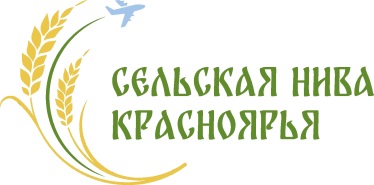 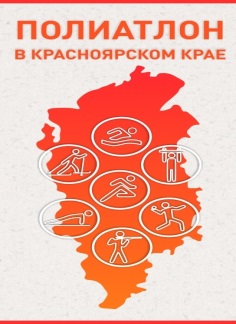 ХХII летних спортивных игр среди муниципальных районов и муниципальных округов Красноярского края «Сельская нива Красноярья» 2024 годаГлавный судья ________________ Е.В. АлешунасГлавный секретарь ________________ Е.П.Синицин№Первый потокПервый потокПервый потокПервый потокПервый потокПервый потокПервый потокПервый потокВремяНачала 1 направлениеБалахтинский район2 направлениеСеверо-Енисейский район3НаправлениеЕмельяновский район4НаправлениеШушенский район5НаправлениеЕрмаковский район6НаправлениеПировский МО7НаправлениеКаратузский район8НаправлениеБирилюсский район19:00Креминский СергейГримбаум АндрейЛукьянов КонстантинКазеннова АннаКринберг АленаЧумакова ЕкатеринаРусанов НиколайЕмельянов Станислав29:30Бурчаков ДаниилРубинина АлександраКузьмин ВасилийКочергин ЕгорРоманченко ТатьянаМедведева ВладаЗолотухин СемёнЛузик Юлия310:00Платонова АнастасияМерзляков ЕвгенийКадилова АннаХаритонова АнастасияМарамзин ДмитрийМишанков ГерманЩукина ЯнаГришанова Дарья410:30Иванова СветланаСмолина АннаГорлушкина ЛюбовьМурашов АлександрЛёмов ИванПистер ВикторЩукина КристинаСторожук Данил№Второй потокВторой потокВторой потокВторой потокВторой потокВторой потокВторой потокВторой потокВремяНачала 1 направлениеАбанский район2 направлениеКанский район3НаправлениеМинусинский район4НаправлениеКазачинский район5направление6направление7направление8направление111:00Грузных ЕвгенийЧерных ПетрСергеева НинаСафин Марсель211:30Никитенко ОльгаЖилкина АленаСергеев ВикторГубанова Дарья312:00Нарматов РоманСтрельченко ИринаХан ВикторияДулепко Виктория412:30Бойко Андрей№Третий потокТретий потокТретий потокТретий потокТретий потокТретий потокТретий потокТретий потокВремяНачала 1 направлениеКозульский район2 направлениеУярский район3НаправлениеШарыповский район4НаправлениеКежемский район5НаправлениеКурагинский район6НаправлениеБогучанский район7НаправлениеТасеевский район8НаправлениеЕнисейский район113:00Гардт СергейПисаревский СергейКуклин ИгорьОмецинский НиколайВасиленко МихаилСкурихин МаксимТуров АнатолийШаламов Данил213:30Гардт НикитаСадовский АлександрБигдай ВладиславЧертакова МарияКоновалов ИванТарасова НатальяАхмаева АнастасияЗернин Андрей314:00Гардт АннаСалямова МарияЛопатенко ДенисЖуравлев АлександрЧернитенко ВалерияБезруких ДанилаШаламова Анастасия414:30Бекренева КристинаЛобанова КристинаЧистяченко ВладимирБрюханова КсенияКозлова МаринаБурковская АллаШаламова Валентина